КОНТАКТНАЯ ИНФОРМАЦИЯНаш адрес: Московская область, г. Руза,улица Солнцева, дом №11, кабинет 206Тел.:  (496) 27-23-085e-mail: ruzaarkhiv@rambler.ruПосмотреть Архив на карте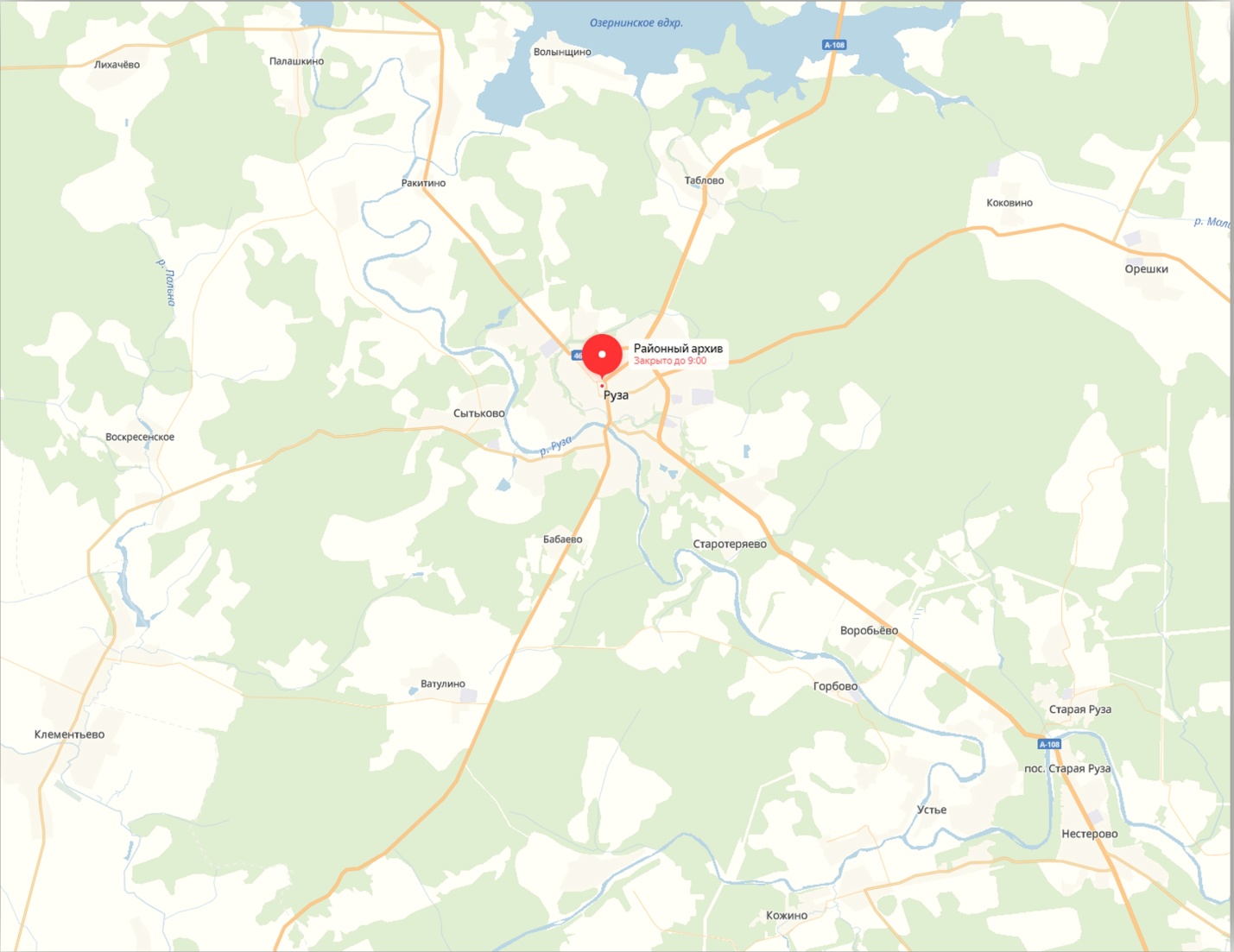 Услуги по запросам в сфере архивного дела Вы можете получить через многофункциональный центр "МОИ ДОКУМЕНТЫ", который находится по адресу: Московская область, г. Руза, улица Федеративная, д.7А (здание торгового центра «Руза-Хутор») пос.Тучково, ул. Лебеденко, д.19В том числе Вам могут полезны следующие организации:Администрация Рузского городского округаАдрес: Московская область, г. Руза, улица Солнцева, д. № 11тел.:8 (496) 27-24-230 - общий отдел, 8(496) 27-23-405 – жилищный отдел, 8(496) 27-20-070 - отдел архитектуры.(496) 27-20-211 –МКУ «Похоронное дело», пл. Партизан, д.12.